Integration 2Area under a CurveCalculating the area under a curve. Definite IntegralsSo far when integrating, there has always been a constant term left. For this reason, such integrals are known as indefinite integrals. With definite integrals, we integrate a function between 2 points, and so we can find the precise value of the integral and there is no need for any unknown constant terms [the constant cancels out].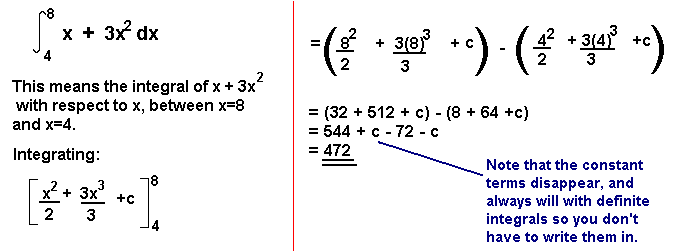 The Area Under a CurveThe area under a curve between two points can be found by doing a definite integral between the two points.To find the area under the curve y = f(x) between x = a and x = b, integrate y = f(x) between the limits of a and b.Example 1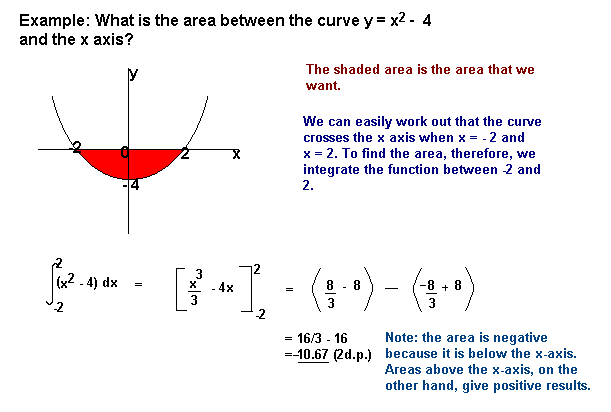 Example 2Areas under the x-axis will come out negative and areas above the x-axis will be positive. This means that you have to be careful when finding an area which is partly above and partly below the x-axis.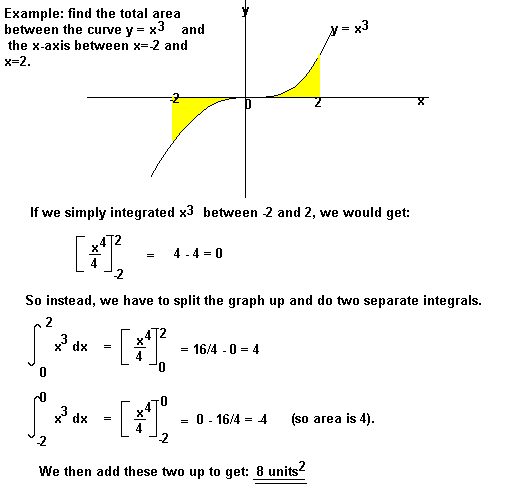 You may also be asked to find the area between the curve and the y-axis. To do this, integrate with respect to y.Example 3ExampleFind the area bounded by the lines y = 0, y = 1 and y = x2.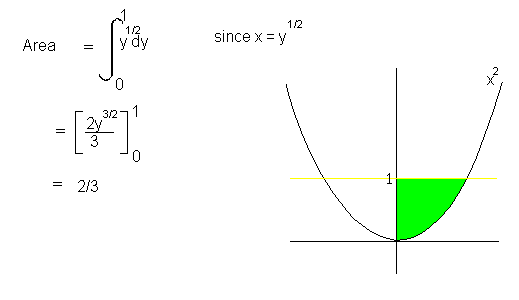 ExerciseFind the coordinates of the points (eg a and b) of intersection of the curve  and the line Find the area bounded by the by , the x-axis and the lines x=a and x=b.Solution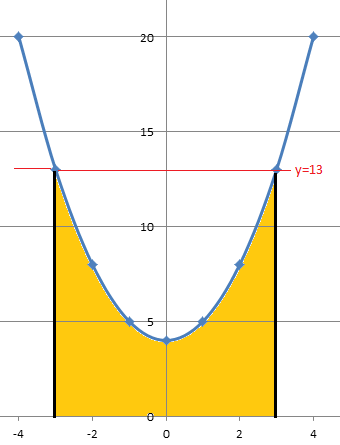  =   for Substituting we get=   (+c and –c cancel out)Area = 42units2